ОБЩАЯ ИНФОРМАЦИЯПо итогам конференции в течение 3 дней будет издан сборник статей конференции, который размещается на сайте sciencen.org в разделе Архив конференций и размещается в Научной электронной библиотеке eLIBRARY (Договор №467-03/2018K). Сборнику присваиваются УДК, ББK, ISBN. Статья участника размещается в Crossref с присвоением DOI – международного цифрового идентификатора научной публикации (по заявке). В eLIBRARY статьи размещаются в открытом доступе. Рабочие языки конференции: русский, английский. Форма проведения мероприятия заочная (без указания формы проведения в сборнике статей).К участию в конференции приглашаются доктора и кандидаты наук, научные сотрудники, исследователи, специалисты, соискатели ученых степеней, преподаватели всех уровней системы образования, аспиранты, ординаторы, магистранты, бакалавры, студенты.СЕКЦИИ КОНФЕРЕНЦИИСекция 1. Педагогические наукиСекция 2. Психологические наукиСекция 3. Исторические наукиСекция 4. Филологические наукиСекция 5. Философские наукиСекция 6. Экономические наукиСекция 7. Юридические наукиСекция 8. Социологические наукиСекция 9. Технические наукиСекция 10. ИнформатикаСекция 11. Геолого-минералогические наукиСекция 12. Биологические наукиСекция 13. Химические наукиСекция 14. Физико-математические наукиСекция 15. Науки о ЗемлеСекция 16. Сельскохозяйственные наукиСекция 17. Медицинские наукиСекция 18. Фармацевтические наукиСекция 19. Ветеринарные наукиСекция 20. ИскусствоведениеСекция 21. КультурологияСекция 22. АрхитектураСекция 23. ТеологияТРЕБОВАНИЯ К МАТЕРИАЛАМФормат текста: Microsoft Word (*.doc, *.docx)Ориентация: книжная (альбомная ориентация запрещена)Поля (верхнее, нижнее, левое, правое): 2 смШрифт: Times New Roman, размер (кегль) – 14Межстрочный интервал: полуторный;Объём работы: от 5 страницКоличество авторов одной статьи: не более 4-х
Оригинальность текста: не менее 55%ОФОРМЛЕНИЕ ПУБЛИКАЦИИРасположение и структура текста внутри статьиназвание статьи на русском языке (прописные буквы, шрифт – жирный, выравнивание по центру);ФИО автора(-ов) полностью на русском языке (строчные буквы, шрифт – жирный, выравнивание по правому краю);учёная степень, учёное звание, должность (выравнивание по правому краю);место работы (учёбы) в именительном падеже (выравнивание по правому краю);ВНИМАНИЕ! Если авторы имеют одинаковый статус, общее место работы (учёбы), то оформление проводится в соответствии с Образцом оформления статьи (см. далее).аннотация на русском языке (кегль 14, не менее 30 слов, выравнивание по ширине);ключевые слова на русском языке  (кегль 14, не менее 5 слов, выравнивание по ширине);название статьи, ФИО автора(-ов), аннотация, ключевые слова на английском языке (оформление то же). Должность и место работы переводить не нужно. Для перевода можно воспользоваться переводчиком: https://translate.yandex.ru/ через строку – основной текст статьи (кегль 14, межстрочный интервал – 1,5, абзацный отступ – 1 см, выравнивание по ширине);список литературы: оформляется в конце статьи в порядке использования источника в тексте под названием «Список литературы». В тексте ссылки на литературу обозначаются квадратными скобками с указанием номера источника и через запятую – номера страницы: [6, с. 114]. Постраничные и концевые сноски запрещены. Рисунки: Любые графические материалы (чертеж, схема, диаграмма, рисунок) обозначаются словом «Рис.» и нумеруются арабскими цифрами. Название рисунка располагается под рисунком на следующей строке по центру и выделяется жирным шрифтом.Пример: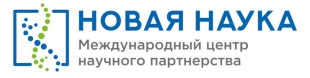 Рис. 1. Название рисункаОт текста рисунок отделяется сверху и снизу пустой строкой. На все рисунки в тексте должны быть ссылки (рис. 1).Таблицы: обозначаются словом «Таблица» и нумеруются арабскими цифрами. Обозначение и порядковый номер таблицы (без точки) выравниваются по правому краю, название таблицы – на следующей строке, по центру. Выделяются жирным шрифтом.  Пример: Таблица 1Название таблицыШрифт в таблицах и рисунках – не менее 10 пт. От текста таблица отделяется сверху и снизу пустой строкой. На все таблицы в тексте должны быть ссылки (табл. 1).Образец оформления статьиКАК СТАТЬ УЧАСТНИКОМ КОНФЕРЕНЦИИ?До 21 октября 2024 г. (включительно) необходимо выслать на почту new@sciencen.org три файла:1. статью, оформленную в соответствии с требованиями и образцом
2. заявку (скачать форму заявки можно здесь https://sciencen.org/kof) 
3. подтверждение оплаты (чек)Пример заголовков высылаемых файлов:Код конференции, Фамилия автора, Название файлаКОФ-1157 Петров, СтатьяКОФ-1157 Петров, ЗаявкаКОФ-1157 Петров, Квитанция/Чек
ВНИМАНИЕ! В теме письма обязательно укажите: КОФ-1157
и фамилию автора(ов). В течение 1-го рабочего дня Оргкомитет направляет автору уведомление о принятии статьи к публикации.Авторов, не получивших подтверждения, просим направить материалы повторно или связаться с Оргкомитетом. Обязательно присылайте копию документа, подтверждающего оплату!УСЛОВИЯСертификат подтверждает участие в конференции. В нём указываются ФИО участника, место работы/учёбы, должность, учёная степень/звание, название мероприятия. 
       Степень Диплома I, II или III определяет редколлегия в течение
3 дней по окончании мероприятия. В Дипломе указываются ФИО автора, учёная степень, учёное звание, должность, место учебы или работы, название статьи, а также научный руководитель, если он имеется. Сертификат и Диплом являются именными и оформляются отдельно на каждого участника.  
        Печатные экземпляры направляются Почтой России заказным отправлением в течение 10 дней (рабочих) после размещения сборника на нашем сайте. Участнику сообщается РПО (трек-номер) для отслеживания своего отправления по Интернету. 
       Справка о принятии статьи и о публикации может быть предоставлена по просьбе автора в ускоренные сроки.        
       По итогам мероприятия научный руководитель указывается
в Дипломе участника и индексируется в eLIBRARY в качестве научного руководителя. Научный руководитель не является соавтором работы. Наличие научного руководителя не обязательно.ОПЛАТАБыстрая и безопасная оплата
на нашем сайте в разделе «Оплата» без комиссии https://sciencen.org/oplata/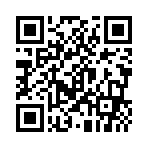 Публикация статей осуществляется только после оплаты организационного взноса. Обязательно присылайте копию документа, подтверждающего оплату. Для осуществления успешной оплаты за пределами России свяжитесь, пожалуйста, с Оргкомитетом.  Статьи проходят проверку на плагиат (наличие неправомерных заимствований) в системе Антиплагиат. Увеличение оригинальности текста с помощью технических и иных недобросовестных способов недопустимо и влечет к дисквалификации работы.  Форма проведения мероприятия заочная (без указания формы проведения в сборнике статей). Желающие могут принять участие очно, выслав в Оргкомитет вместе со статьей ссылку на видеозапись выступления с конкурсной статьей 
(5-7 минут) для рассмотрения Оргкомитетом и Редколлегией. При очном участии в заказанных участником документах дополнительно указывается: "Форма участия: очная, посредством применения информационно-коммуникационных технологий". Очное участие осуществляется по запросу участника. Статьи проходят рецензирование (экспертную оценку). За всю информацию, указанную в статье, полную юридическую ответственность несут авторы этой публикации. Работа публикуется в авторском наборе, поэтому она должна быть основательно подготовлена, вычитана и не должна содержать орфографических, пунктуационных и грамматических ошибок. ОРГКОМИТЕТМеждународный центр научного партнёрства «НОВАЯ НАУКА»
член Международной ассоциации издателей научной литературы «Publishers International Linking Association»+7 911 41 07 747, office@sciencen.orgС информацией о других конференциях, конкурсах и монографиях можно ознакомиться на нашем сайте  www.sciencen.org Оргкомитет будет благодарен вам 
за распространение данной информации 
среди всех заинтересованных лиц.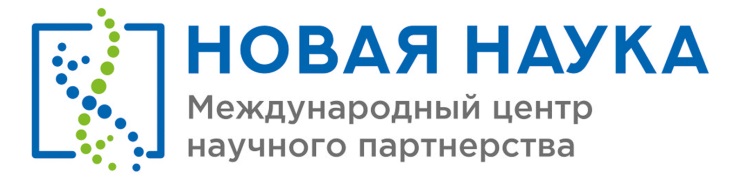 МЦНП «НОВАЯ НАУКА» 
является членом Международной ассоциации издателей научной литературы «Publishers International Linking Association»V Всероссийская научно-практическая конференцияУСТОЙЧИВОЕ РАЗВИТИЕ РОССИИ - 2024 Код конференции: КОФ-1157
21 октября 2024 г.Договор с Научной электронной библиотекойeLIBRARY №467-03/2018K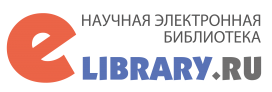 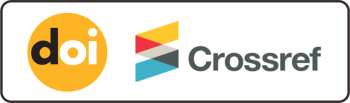 г. Петрозаводск РоссияНАЗВАНИЕ СТАТЬИПавлов Николай Львович
к.п.н.Кононов Андрей ПетровичПетров Павел Александровичстуденты
Научный руководитель: Воронцов Андрей Вадимовичк.п.н., доцентФГБОУ ВО «Омский государственный университет»Аннотация: текст, текст, текст, текст, текст.Ключевые слова: текст, текст, текст, текст, текст.TITLE OF THE ARTICLEPavlov Nikolay LvovichKononov Andrey PetrovichPetrov Pavel AleksandrovichScientific adviser: Vorontsov Andrey Vadimovich Abstract: text, text, text, text, text.Key words: text, text, text, text, text.Текст. Текст. Текст. Текст [1, с. 125]. Текст. Текст. Текст. Текст. Текст. Текст. Текст. Текст. Текст. Текст. Текст. Текст. Текст. Текст. Текст [2, с. 132].Список литературы1. Костин Б. Н. Нейтрализация фонемных оппозиций в славянских языках // Вопросы языкознания. – 2023. – № 5. – С. 113-158.2. Пряхин Г. А. Общее в фонетике восточноевропейских языков. – СПб.: Издательство политехнического университета, – 2023. – 203 с.© Н.Л. Павлов, А.П. Кононов, П.А. Петров, 2024УслугаСтоимостьПубликация 1 стр. (не менее 5 стр.)120 руб.Электронный сборник БесплатноРазмещение статьи в eLIBRARYБесплатноУчастие авторов до 4-х чел.БесплатноДополнительные услугиДополнительные услугиСправка о принятии/публикации статьи (элект.)100 руб.Сертификат (электронный)149 руб. Сертификат (печатный)249 руб.Диплом (электронный)289 руб.Диплом (печатный)389 руб.Благодарность (электронная)149 руб. Благодарность (печатная)249 руб.Программа конференцииБесплатноПеревод на англ.язык Диплома, Сертификата, Благодарности, справки (1 шт.)450 руб.Доставка оплаченных печатных экземпляров
по России (заказным отправлением)БесплатноОчное участие600 руб.Печатный сборник (1 шт.)650 руб.Вёрстка сборникаБесплатноПрисвоение статье номера DOI и размещение статьи в Crossref 950 руб.Доставка оплаченных печатных экземпляров
за пределы России (заказным отправлением)1900 руб.